NEW GROWTH DESIGNSDURALEAFwww.newgrowthdesigns.com https://drive.google.com/file/d/0B7uSgvgjUoOmWlJUVS1sZUx6a0k/view?usp=sharing 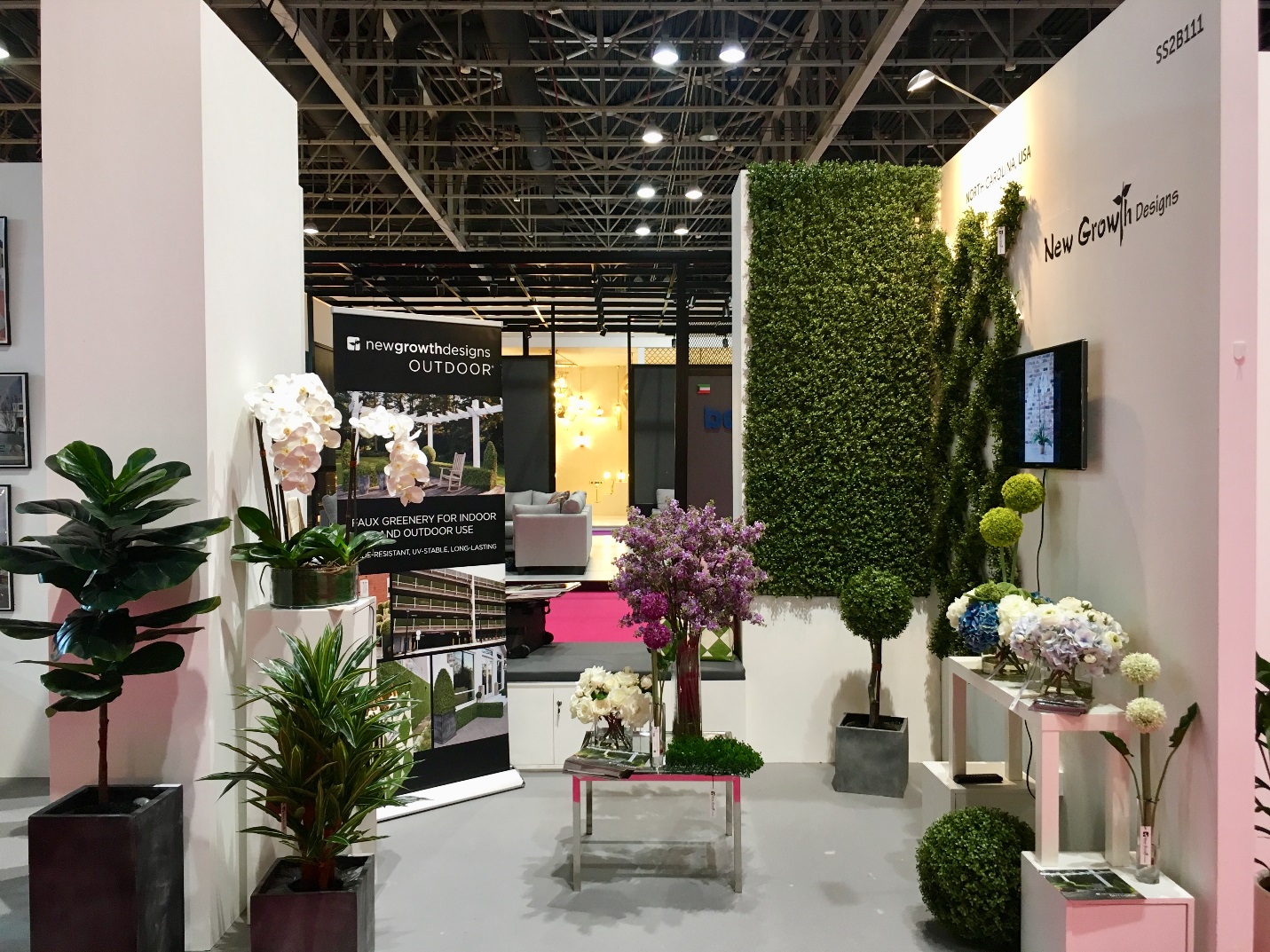 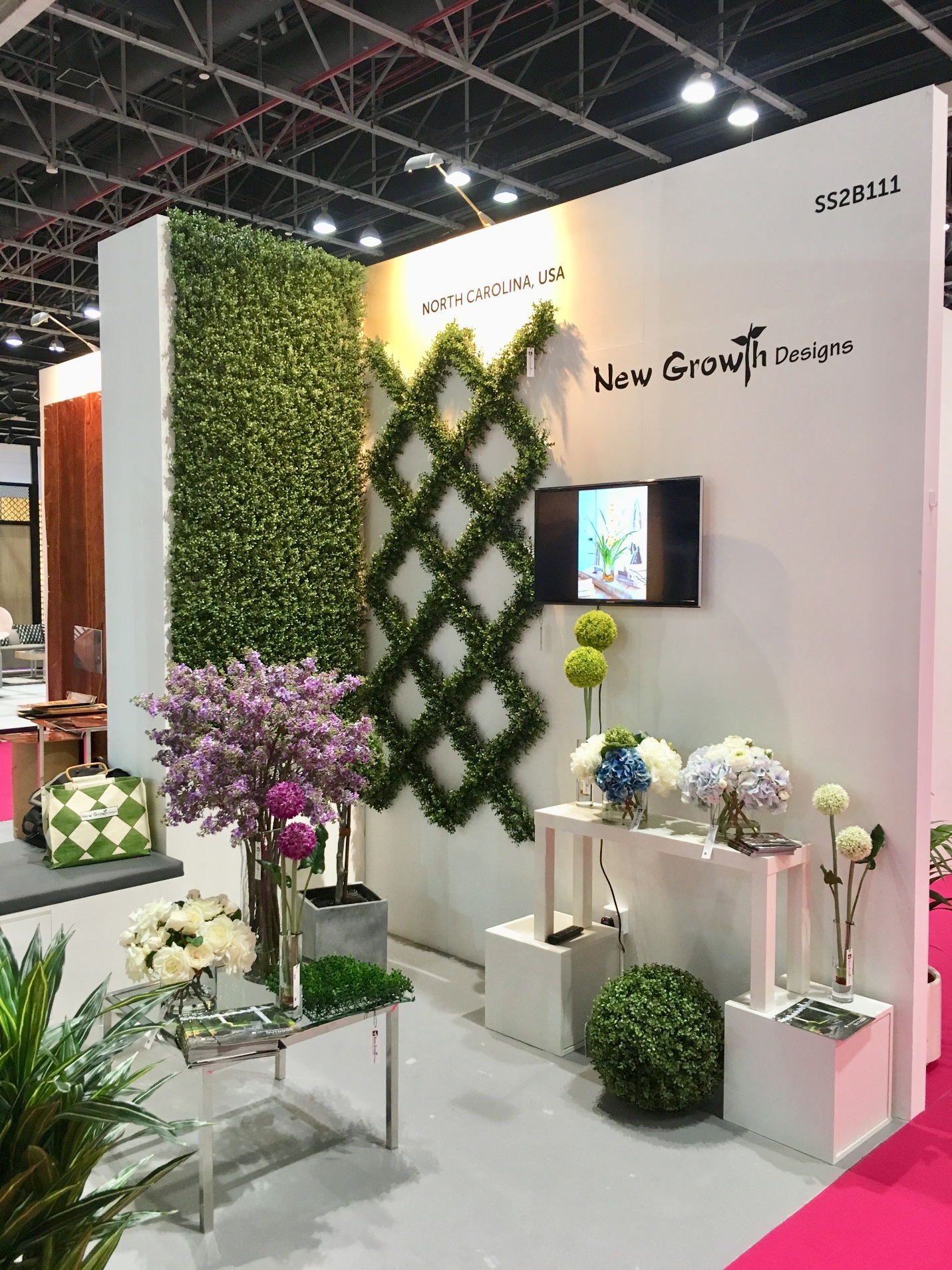 